Тема:  «Архитектура и дома!»Период: с 12.04.2020- 15.04.2020г.Задачи: различные виды и типы домов, деревянные, кирпичные. Дома разных народов: изба, юрта; по высоте и величине. Игры – эксперименты по строительству домов из разных материалов для сказочных персонажей. Экология жилища.Рекомендации родителям . Чтение: В. Бианки « Синичкин календарь. Март. Апрель. Май»,  Г.Скребицкий «Первые листья»,  Ю.Коваль «Сказка о приходе весны»,  А.Плещеев «Сельская песня»,  З.Александрова «Капель»-Если вы хотите поиграть в подвижные игры, вам сюда: https://daynotes.ru/podvignie_igri_dlya_detey_v_pomeshenii/-если вы хотите почитать интересные книжки, вам сюда: https://mishka-knizhka.ru/skazki-dlay-detey/-Если вы хотите порисовать, вам сюда: http://risuemdoma.com/videoВторник  12.04.20201.Развитие речиТема: Беседа по книжным иллюстрациям. Чтение рассказа В.Бианки «Май» Задачи: Учить детей воспринимать книжные иллюстрации как самоценность и источник информации. С помощью рассказа В.Бианки познакомить детей с приметами мая – последнего месяца весны.Литература: В.В.Гербова «Развитие речи в детском саду».2.АппликацияТема: Чайник и чашкаЦели: Продолжать учить детей обводить шаблоны, вырезать. Из овалов вырезать ручки для чайника и чашки. Собрать детали в целые предметы, приклеивать на картон. Украсить узором из разноцветных квадратиков. Развивать внимание, моторику рук, аккуратность.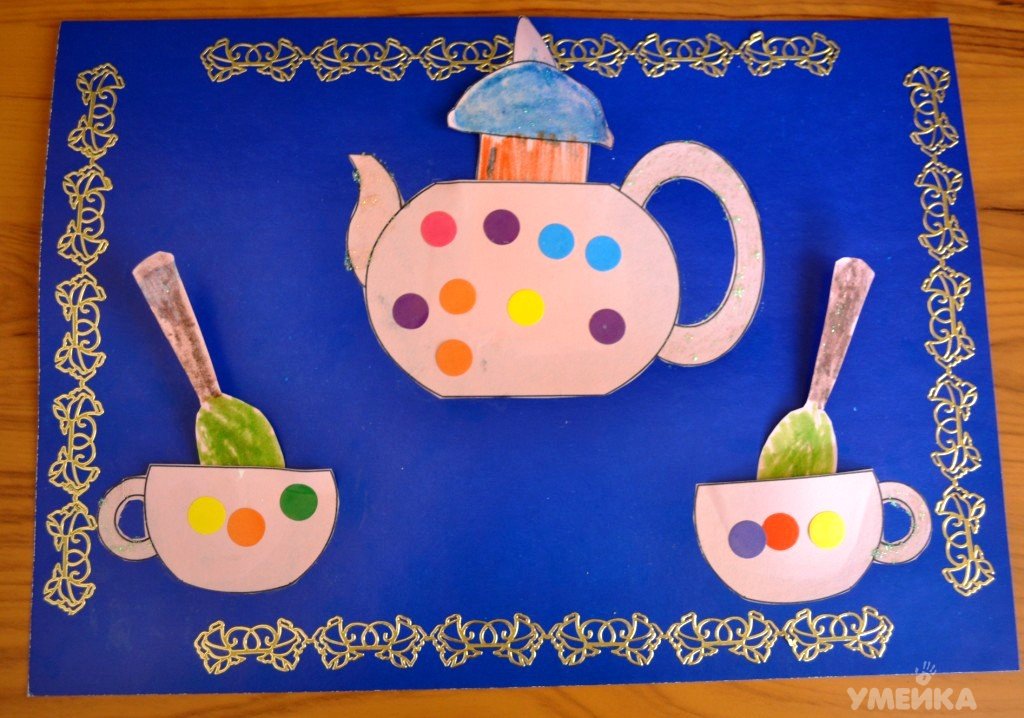 Среда 29.04.2020З.Физическая культура1. Упражнять в прыжках с продвижением вперед на одной ноге; в прыжках в длину с места;2. Упражнять в бросании малого мяча о стенку3. Упражнять в прыжках через короткую скакалку; 4. Повторить упражнение в равновесии с дополнительным заданием.Среда   13.05.2005Формирование элементарных математических представлений (ФЭМП) Тема: Решение задач Задачи: Продолжать учить составлять и решать простые арифметические задачи на сложение и вычитание чисел в пределах 10; познакомить детей со структурой задачи; упражнять в счете в пределах 20.  Развивать внимание, память, логическое мышление.2. Ознакомление с окружающим миром.Тема: «Русская берёза».Задачи: уточнять и углублять знания о взаимосвязи человека и природы; формировать культуру общения с природой, эстетическое отношение к природе, любовь к родине.Беседа по картине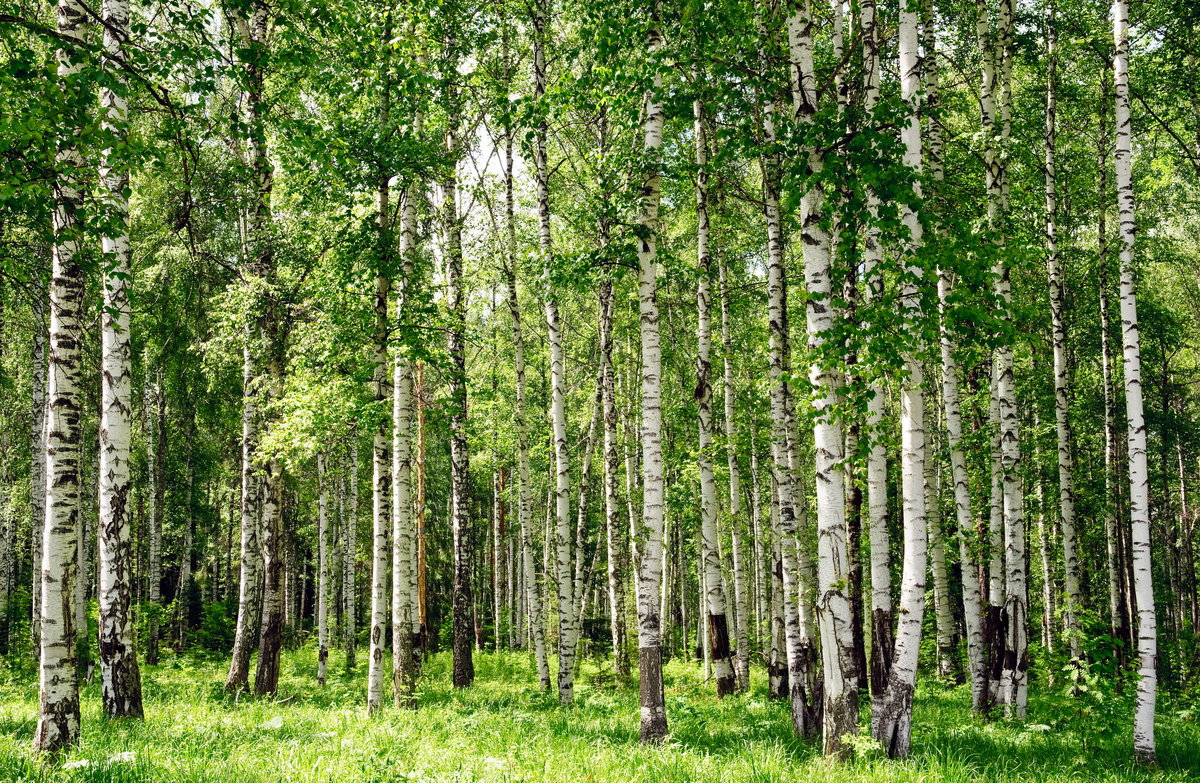 Четверг 14.05.20201.Развитие речиЗаучивание стихотворений к выпускному, песен.Мы уже не малыши и не дошколятки.
Яркие карандаши сменим на тетрадки,
Ручки, сумки, буквари… стали мы большие –
Знаем раз, и два, и три, и еще четыре!
Знаем, как учить стихи, и читать немножко…
А когда в детсад пришли – мы ведь были крошки.
Вы ведь вырастили нас, нами вы любимы…
Но уходим в первый класс.
Детский сад, счастливо!!!***В детском садике со всеми
Мы дружили много дней,
А теперь другое дело -
Есть заботы поважней.
У тебя в портфеле – книжки,
У меня в руке – букет,
Все знакомые мальчишки
Удивленно смотрят вслед.
Отчего же день веселый?
Отчего же каждый рад?
Отправляемся мы в школу.
До свиданья, детский сад!***До свиданья, детский сад,
Будь всегда в порядке!
Ожидают дошколят
Парты и тетрадки.Пусть счастливым будет путь
В школьной жизни новой!
Хоть и радость, а взгрустнуть
Все вокруг готовы.Пожелаем для ребят
Первоклассной силы!
До свиданья, детский сад,
И за всё спасибо!***На тротуаре крестики и нолики,
Машут “До свидания” цветы.
Мы уходим – мы почти что школьники,
Мы уходим – остаётесь Вы…Будете других детей воспитывать,
Буквам, математике учить.
Мы же научились у Вас главному -
Уважать других людей, дружить.Вы о нас заботились, как мама,
Переживали, сидя у окна…
А теперь прощаемся мы с Вами,
Дорогая … Имя Отчество …!Наступает, и не отложить
С детским садом расставанье.
Как учили – будем честно жить,
И учиться честно! До свиданья!***Наш любимый детский сад!
Здесь учили всех ребят:
Лепить из пластилина
Морковку и пингвина,
Папу, маму рисовать,
И игрушки убирать.
Научились мы плясать,
Книжки по слогам читать,
Крепко накрепко дружить,
Вместе хоровод водить,
Маленьких не обижать,
За обедом все съедать!
Скоро в школу нам идти,
Детский сад, ты нас прости!
***Шарики воздушные, яркие, цветные,
В небо вы взлетаете, словно мотыльки.
Кончились дошкольные, годы золотые
И теперь для всех  мы – выпускники.Спасибо воспитателям
За ласку и тепло.
Нам было с вам рядышком
И в хмурый день светло.
Вы жалели нас, любили,
Вы нас, как цветы, растили.
Даль, что мы не можем вас
Взять с собою в первый класс.Песня: «Воспитатель наш»Родители приводят нас в садик каждый день
Бегут, летят, уходят кому, куда не лень
Живем, растем, смеемся, мы на глазах у Вас
И честно признаемся, что очень любим Вас!

Припев: Вы, первый наш учитель, Вы, словно наш родитель
Друг и преподаватель воспитатель, воспитатель
Вы, наш наставник первый, щит и стальные нервы
Ангел Хранитель наш воспитатель наш.

Бывает без сомненья, Вам трудно иногда
Но верное решенье Вы примите всегда
Простите шалунишек, что жару Вам даем, Вы любите детишек,
А мы о Вас поем:

Припев: Вы, первый наш учитель, Вы, словно наш родитель
Друг и преподаватель воспитатель, воспитатель 2 раза весь припев
Вы, наш наставник первый, щит и стальные нервы
Ангел Хранитель наш воспитатель наш.

Вы дарите заботу, Вы дарите тепло
Танцуете, поете , Вы с нами заодно
Мы крепко Вас обнимем
Прижмемся нежно к Вам,
И если сад покинем, то нужно помнить нам:

Припев: Вы, первый наш учитель, Вы, словно наш родитель
Друг и преподаватель воспитатель, воспитатель
Вы, наш наставник первый, щит и стальные нервы 2 раза весь припев
Ангел Хранитель наш воспитатель наш. 
2. Рисование Тема:«Заря алая разливается»Рисование восхода солнца (заря алая) акварельными красками. Совершенствование техники рисования «по - мокрому».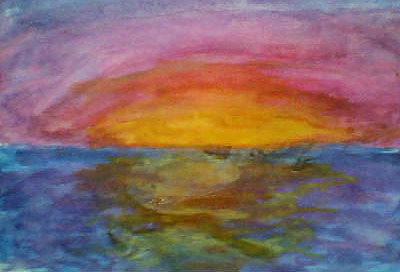 3. Физическая культура.Задание 1.  Повторить  ходьбу по канату (шнуру) с мешочком на голове (любой не тяжелый предмет) руки на поясе. Задание 2. Упражнять в перебрасывании мяча друг другу.Пятница 15.05.20201.Ознакомление с окружающим миромТема:«Кто главный в лесу?»Цели: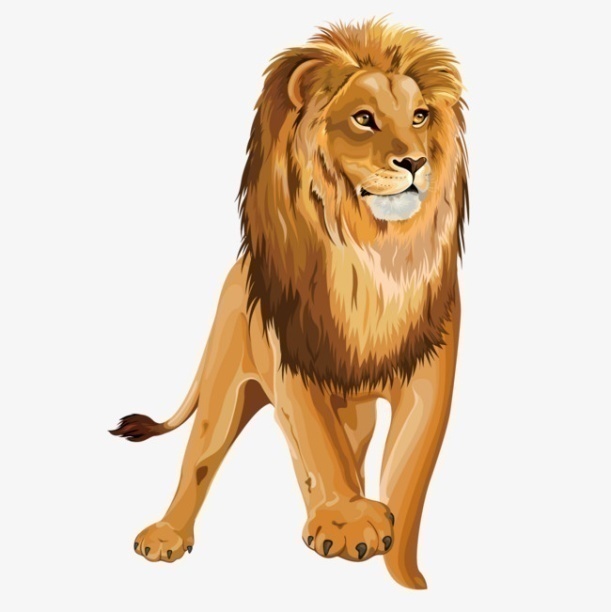 2.Физическая культураПрыжки на скакалке, упражнять в метании мяча на расстояния.